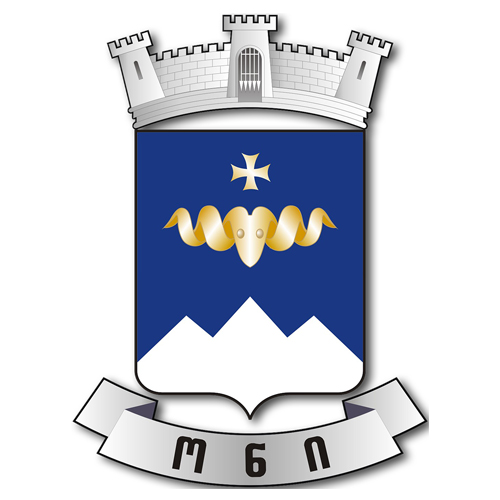 ონის მუნიციპალიტეტის მიერ დაფუძნებული იურიდიული პირების ბიუჯეტების დანართი 2022 წლის ბიუჯეტისათვისონის მუნიციპალიტეტის ა(ა)იპ-ის 2022 წლის ბიუჯეტიონის მუნიციპალიტეტის ა(ა)იპ-ის 2022 წლის ბიუჯეტიონის მუნიციპალიტეტის ა(ა)იპ-ის 2022 წლის ბიუჯეტიონის მუნიციპალიტეტის ა(ა)იპ-ის 2022 წლის ბიუჯეტიონის მუნიციპალიტეტის ა(ა)იპ-ის 2022 წლის ბიუჯეტიონის მუნიციპალიტეტის ა(ა)იპ-ის 2022 წლის ბიუჯეტიონის მუნიციპალიტეტის ა(ა)იპ-ის 2022 წლის ბიუჯეტიონის მუნიციპალიტეტის ა(ა)იპ-ის 2022 წლის ბიუჯეტიონის მუნიციპალიტეტის ა(ა)იპ-ის 2022 წლის ბიუჯეტიონის მუნიციპალიტეტის ა(ა)იპ-ის 2022 წლის ბიუჯეტიონის მუნიციპალიტეტის ა(ა)იპ-ის 2022 წლის ბიუჯეტიონის მუნიციპალიტეტის ა(ა)იპ-ის 2022 წლის ბიუჯეტიონის მუნიციპალიტეტის ა(ა)იპ-ის 2022 წლის ბიუჯეტიონის მუნიციპალიტეტის ა(ა)იპ-ის 2022 წლის ბიუჯეტიონის მუნიციპალიტეტის ა(ა)იპ-ის 2022 წლის ბიუჯეტიონის მუნიციპალიტეტის ა(ა)იპ-ის 2022 წლის ბიუჯეტიონის მუნიციპალიტეტის ა(ა)იპ-ის 2022 წლის ბიუჯეტიონის მუნიციპალიტეტის ა(ა)იპ-ის 2022 წლის ბიუჯეტიონის მუნიციპალიტეტის ა(ა)იპ-ის 2022 წლის ბიუჯეტიონის მუნიციპალიტეტის ა(ა)იპ-ის 2022 წლის ბიუჯეტიონის მუნიციპალიტეტის ა(ა)იპ-ის 2022 წლის ბიუჯეტიონის მუნიციპალიტეტის ა(ა)იპ-ის 2022 წლის ბიუჯეტიონის მუნიციპალიტეტის ა(ა)იპ-ის 2022 წლის ბიუჯეტიონის მუნიციპალიტეტის ა(ა)იპ-ის 2022 წლის ბიუჯეტიონის მუნიციპალიტეტის ა(ა)იპ-ის 2022 წლის ბიუჯეტიონის მუნიციპალიტეტის ა(ა)იპ-ის 2022 წლის ბიუჯეტიონის მუნიციპალიტეტის ა(ა)იპ-ის 2022 წლის ბიუჯეტიონის მუნიციპალიტეტის ა(ა)იპ-ის 2022 წლის ბიუჯეტიონის მუნიციპალიტეტის ა(ა)იპ-ის 2022 წლის ბიუჯეტიონის მუნიციპალიტეტის ა(ა)იპ-ის 2022 წლის ბიუჯეტიონის მუნიციპალიტეტის ა(ა)იპ-ის 2022 წლის ბიუჯეტიონის მუნიციპალიტეტის ა(ა)იპ-ის 2022 წლის ბიუჯეტიონის მუნიციპალიტეტის ა(ა)იპ-ის 2022 წლის ბიუჯეტიონის მუნიციპალიტეტის ა(ა)იპ-ის 2022 წლის ბიუჯეტიონის მუნიციპალიტეტის ა(ა)იპ-ის 2022 წლის ბიუჯეტიონის მუნიციპალიტეტის ა(ა)იპ-ის 2022 წლის ბიუჯეტიონის მუნიციპალიტეტის ა(ა)იპ-ის 2022 წლის ბიუჯეტიდასახელებადასახელებადასახელებადასახელებადასახელებადასახელებადასახელება2022  წლის გეგმა2022  წლის გეგმა2022  წლის გეგმა2022  წლის გეგმა2022  წლის გეგმა2022  წლის გეგმა2022  წლის გეგმა2022  წლის გეგმა2022  წლის გეგმა2022  წლის გეგმა2022  წლის გეგმა2022  წლის გეგმა2022  წლის გეგმა2022  წლის გეგმა2022  წლის გეგმა2022  წლის გეგმა2022  წლის გეგმა2022  წლის გეგმა2022  წლის გეგმა2022  წლის გეგმა2022  წლის გეგმა2022  წლის გეგმა2022  წლის გეგმა2022  წლის გეგმა2022  წლის გეგმა2022  წლის გეგმა2022  წლის გეგმა2022  წლის გეგმა2022  წლის გეგმა2022  წლის გეგმადასახელებადასახელებადასახელებადასახელებადასახელებადასახელებადასახელებასულსულსულსულსულსულსულსულმათ შორისმათ შორისმათ შორისმათ შორისმათ შორისმათ შორისმათ შორისმათ შორისმათ შორისმათ შორისმათ შორისმათ შორისმათ შორისმათ შორისმათ შორისმათ შორისმათ შორისმათ შორისმათ შორისმათ შორისმათ შორისმათ შორისდასახელებადასახელებადასახელებადასახელებადასახელებადასახელებადასახელებასულსულსულსულსულსულსულსულმ.შ. საკუთარი სახსრებიმ.შ. საკუთარი სახსრებიმ.შ. საკუთარი სახსრებიმ.შ. საკუთარი სახსრებიმ.შ. საკუთარი სახსრებიმ.შ. საკუთარი სახსრებიმ.შ. საკუთარი სახსრებიმ.შ. საკუთარი სახსრებიმ.შ. მუნიციპალური ბიუჯეტიმ.შ. მუნიციპალური ბიუჯეტიმ.შ. მუნიციპალური ბიუჯეტიმ.შ. მუნიციპალური ბიუჯეტიმ.შ. მუნიციპალური ბიუჯეტიმ.შ. მუნიციპალური ბიუჯეტიმ.შ. სახელმწიფო ბიუჯეტიმ.შ. სახელმწიფო ბიუჯეტიმ.შ. სახელმწიფო ბიუჯეტიმ.შ. სახელმწიფო ბიუჯეტიმ.შ. სახელმწიფო ბიუჯეტიმ.შ. სახელმწიფო ბიუჯეტიმ.შ. სახელმწიფო ბიუჯეტიმ.შ. სახელმწიფო ბიუჯეტირიცხოვნობარიცხოვნობარიცხოვნობარიცხოვნობარიცხოვნობარიცხოვნობარიცხოვნობა200200200200200200200200შემოსულობებიშემოსულობებიშემოსულობებიშემოსულობებიშემოსულობებიშემოსულობებიშემოსულობები1228.61228.61228.61228.61228.61228.61228.61228.637.337.337.337.337.337.337.337.31175.01175.01175.01175.01175.01175.016.316.316.316.316.316.316.316.3სხვა შემოსავლებისხვა შემოსავლებისხვა შემოსავლებისხვა შემოსავლებისხვა შემოსავლებისხვა შემოსავლებისხვა შემოსავლები53.653.653.653.653.653.653.653.637.337.337.337.337.337.337.337.30.00.00.00.00.00.016.316.316.316.316.316.316.316.3გრანტებიგრანტებიგრანტებიგრანტებიგრანტებიგრანტებიგრანტები1175.01175.01175.01175.01175.01175.01175.01175.00.00.00.00.00.00.00.00.01175.01175.01175.01175.01175.01175.00.00.00.00.00.00.00.00.0გადასახდელებიგადასახდელებიგადასახდელებიგადასახდელებიგადასახდელებიგადასახდელებიგადასახდელები1246.91246.91246.91246.91246.91246.91246.91246.950.050.050.050.050.050.050.050.01175.01175.01175.01175.01175.01175.021.921.921.921.921.921.921.921.9შრომის ანაზღაურებაშრომის ანაზღაურებაშრომის ანაზღაურებაშრომის ანაზღაურებაშრომის ანაზღაურებაშრომის ანაზღაურებაშრომის ანაზღაურება785.1785.1785.1785.1785.1785.1785.1785.10.00.00.00.00.00.00.00.0767.5767.5767.5767.5767.5767.517.617.617.617.617.617.617.617.6საქონელი და მომსახურებასაქონელი და მომსახურებასაქონელი და მომსახურებასაქონელი და მომსახურებასაქონელი და მომსახურებასაქონელი და მომსახურებასაქონელი და მომსახურება452.2452.2452.2452.2452.2452.2452.2452.240.440.440.440.440.440.440.440.4407.5407.5407.5407.5407.5407.54.34.34.34.34.34.34.34.3არაფინანსური აქტივების ზრდაარაფინანსური აქტივების ზრდაარაფინანსური აქტივების ზრდაარაფინანსური აქტივების ზრდაარაფინანსური აქტივების ზრდაარაფინანსური აქტივების ზრდაარაფინანსური აქტივების ზრდა9.69.69.69.69.69.69.69.69.69.69.69.69.69.69.69.60.00.00.00.00.00.00.00.00.00.00.00.00.00.0ნაშთი წლის დასაწყისისათვისნაშთი წლის დასაწყისისათვისნაშთი წლის დასაწყისისათვისნაშთი წლის დასაწყისისათვისნაშთი წლის დასაწყისისათვისნაშთი წლის დასაწყისისათვისნაშთი წლის დასაწყისისათვის18.318.318.318.318.318.318.318.312.612.612.612.612.612.612.612.60.00.00.00.00.00.05.75.75.75.75.75.75.75.7ა(ა) იპ „ონის მუნიციპალიტეტის  ბაგა-ბაღი“ა(ა) იპ „ონის მუნიციპალიტეტის  ბაგა-ბაღი“ა(ა) იპ „ონის მუნიციპალიტეტის  ბაგა-ბაღი“ა(ა) იპ „ონის მუნიციპალიტეტის  ბაგა-ბაღი“ა(ა) იპ „ონის მუნიციპალიტეტის  ბაგა-ბაღი“ა(ა) იპ „ონის მუნიციპალიტეტის  ბაგა-ბაღი“ა(ა) იპ „ონის მუნიციპალიტეტის  ბაგა-ბაღი“ა(ა) იპ „ონის მუნიციპალიტეტის  ბაგა-ბაღი“ა(ა) იპ „ონის მუნიციპალიტეტის  ბაგა-ბაღი“ა(ა) იპ „ონის მუნიციპალიტეტის  ბაგა-ბაღი“ა(ა) იპ „ონის მუნიციპალიტეტის  ბაგა-ბაღი“ა(ა) იპ „ონის მუნიციპალიტეტის  ბაგა-ბაღი“ა(ა) იპ „ონის მუნიციპალიტეტის  ბაგა-ბაღი“ა(ა) იპ „ონის მუნიციპალიტეტის  ბაგა-ბაღი“ა(ა) იპ „ონის მუნიციპალიტეტის  ბაგა-ბაღი“ა(ა) იპ „ონის მუნიციპალიტეტის  ბაგა-ბაღი“ა(ა) იპ „ონის მუნიციპალიტეტის  ბაგა-ბაღი“ა(ა) იპ „ონის მუნიციპალიტეტის  ბაგა-ბაღი“ა(ა) იპ „ონის მუნიციპალიტეტის  ბაგა-ბაღი“ა(ა) იპ „ონის მუნიციპალიტეტის  ბაგა-ბაღი“ა(ა) იპ „ონის მუნიციპალიტეტის  ბაგა-ბაღი“ა(ა) იპ „ონის მუნიციპალიტეტის  ბაგა-ბაღი“ა(ა) იპ „ონის მუნიციპალიტეტის  ბაგა-ბაღი“ა(ა) იპ „ონის მუნიციპალიტეტის  ბაგა-ბაღი“ა(ა) იპ „ონის მუნიციპალიტეტის  ბაგა-ბაღი“ა(ა) იპ „ონის მუნიციპალიტეტის  ბაგა-ბაღი“ა(ა) იპ „ონის მუნიციპალიტეტის  ბაგა-ბაღი“ა(ა) იპ „ონის მუნიციპალიტეტის  ბაგა-ბაღი“ა(ა) იპ „ონის მუნიციპალიტეტის  ბაგა-ბაღი“ა(ა) იპ „ონის მუნიციპალიტეტის  ბაგა-ბაღი“ა(ა) იპ „ონის მუნიციპალიტეტის  ბაგა-ბაღი“ა(ა) იპ „ონის მუნიციპალიტეტის  ბაგა-ბაღი“ა(ა) იპ „ონის მუნიციპალიტეტის  ბაგა-ბაღი“ა(ა) იპ „ონის მუნიციპალიტეტის  ბაგა-ბაღი“ა(ა) იპ „ონის მუნიციპალიტეტის  ბაგა-ბაღი“ა(ა) იპ „ონის მუნიციპალიტეტის  ბაგა-ბაღი“ა(ა) იპ „ონის მუნიციპალიტეტის  ბაგა-ბაღი“ა(ა) იპ „ონის მუნიციპალიტეტის  ბაგა-ბაღი“ა(ა) იპ „ონის მუნიციპალიტეტის  ბაგა-ბაღი“ა(ა) იპ „ონის მუნიციპალიტეტის  ბაგა-ბაღი“დასახელებადასახელებადასახელებადასახელებადასახელებადასახელება2022  წლის გეგმა2022  წლის გეგმა2022  წლის გეგმა2022  წლის გეგმა2022  წლის გეგმა2022  წლის გეგმა2022  წლის გეგმა2022  წლის გეგმა2022  წლის გეგმა2022  წლის გეგმა2022  წლის გეგმა2022  წლის გეგმა2022  წლის გეგმა2022  წლის გეგმა2022  წლის გეგმა2022  წლის გეგმა2022  წლის გეგმა2022  წლის გეგმა2022  წლის გეგმა2022  წლის გეგმა2022  წლის გეგმა2022  წლის გეგმა2022  წლის გეგმა2022  წლის გეგმა2022  წლის გეგმა2022  წლის გეგმა2022  წლის გეგმა2022  წლის გეგმა2022  წლის გეგმა2022  წლის გეგმა2022  წლის გეგმა2022  წლის გეგმა2022  წლის გეგმა2022  წლის გეგმადასახელებადასახელებადასახელებადასახელებადასახელებადასახელებასულსულსულსულსულსულსულმათ შორისმათ შორისმათ შორისმათ შორისმათ შორისმათ შორისმათ შორისმათ შორისმათ შორისმათ შორისმათ შორისმათ შორისმათ შორისმათ შორისმათ შორისმათ შორისმათ შორისმათ შორისმათ შორისმათ შორისმათ შორისმათ შორისმათ შორისმათ შორისმათ შორისმათ შორისმათ შორისდასახელებადასახელებადასახელებადასახელებადასახელებადასახელებასულსულსულსულსულსულსულმ.შ. საკუთარი სახსრებიმ.შ. საკუთარი სახსრებიმ.შ. საკუთარი სახსრებიმ.შ. საკუთარი სახსრებიმ.შ. საკუთარი სახსრებიმ.შ. საკუთარი სახსრებიმ.შ. საკუთარი სახსრებიმ.შ. საკუთარი სახსრებიმ.შ. საკუთარი სახსრებიმ.შ. მუნიციპალური ბიუჯეტიმ.შ. მუნიციპალური ბიუჯეტიმ.შ. მუნიციპალური ბიუჯეტიმ.შ. მუნიციპალური ბიუჯეტიმ.შ. მუნიციპალური ბიუჯეტიმ.შ. მუნიციპალური ბიუჯეტიმ.შ. მუნიციპალური ბიუჯეტიმ.შ. მუნიციპალური ბიუჯეტიმ.შ. მუნიციპალური ბიუჯეტიმ.შ. სახელმწიფო ბიუჯეტიმ.შ. სახელმწიფო ბიუჯეტიმ.შ. სახელმწიფო ბიუჯეტიმ.შ. სახელმწიფო ბიუჯეტიმ.შ. სახელმწიფო ბიუჯეტიმ.შ. სახელმწიფო ბიუჯეტიმ.შ. სახელმწიფო ბიუჯეტიმ.შ. სახელმწიფო ბიუჯეტიმ.შ. სახელმწიფო ბიუჯეტირიცხოვნობარიცხოვნობარიცხოვნობარიცხოვნობარიცხოვნობარიცხოვნობა44444444444444შემოსულობებიშემოსულობებიშემოსულობებიშემოსულობებიშემოსულობებიშემოსულობები364.0364.0364.0364.0364.0364.0364.00.00.00.00.00.00.00.00.00.0364.0364.0364.0364.0364.0364.0364.0364.0364.00.00.00.00.00.00.00.00.00.0სხვა შემოსავლებისხვა შემოსავლებისხვა შემოსავლებისხვა შემოსავლებისხვა შემოსავლებისხვა შემოსავლები0.00.00.00.00.00.00.00.00.00.00.00.00.00.00.00.00.00.00.00.00.00.00.00.00.00.00.00.00.00.00.00.00.00.0გრანტებიგრანტებიგრანტებიგრანტებიგრანტებიგრანტები364.0364.0364.0364.0364.0364.0364.00.00.00.00.00.00.00.00.00.0364.0364.0364.0364.0364.0364.0364.0364.0364.00.00.00.00.00.00.00.00.00.0გადასახდელებიგადასახდელებიგადასახდელებიგადასახდელებიგადასახდელებიგადასახდელები364.0364.0364.0364.0364.0364.0364.00.00.00.00.00.00.00.00.00.0364.0364.0364.0364.0364.0364.0364.0364.0364.00.00.00.00.00.00.00.00.00.0შრომის ანაზღაურებაშრომის ანაზღაურებაშრომის ანაზღაურებაშრომის ანაზღაურებაშრომის ანაზღაურებაშრომის ანაზღაურება228.7228.7228.7228.7228.7228.7228.70.00.00.00.00.00.00.00.00.0228.7228.7228.7228.7228.7228.7228.7228.7228.70.00.00.00.00.00.00.00.00.0საქონელი და მომსახურებასაქონელი და მომსახურებასაქონელი და მომსახურებასაქონელი და მომსახურებასაქონელი და მომსახურებასაქონელი და მომსახურება135.3135.3135.3135.3135.3135.3135.30.00.00.00.00.00.00.00.00.0135.3135.3135.3135.3135.3135.3135.3135.3135.30.00.00.00.00.00.00.00.00.0არაფინანსური აქტივების ზრდაარაფინანსური აქტივების ზრდაარაფინანსური აქტივების ზრდაარაფინანსური აქტივების ზრდაარაფინანსური აქტივების ზრდაარაფინანსური აქტივების ზრდა0.00.00.00.00.00.00.00.00.00.00.00.00.00.00.00.00.00.00.00.00.00.00.00.00.00.00.00.00.00.00.00.00.00.0ნაშთი წლის დასაწყისისათვისნაშთი წლის დასაწყისისათვისნაშთი წლის დასაწყისისათვისნაშთი წლის დასაწყისისათვისნაშთი წლის დასაწყისისათვისნაშთი წლის დასაწყისისათვის0.00.00.00.00.00.00.00.00.00.00.00.00.00.00.00.00.00.00.00.00.00.00.00.00.00.00.00.00.00.00.00.00.00.0ა(ა) იპ „ონის მუნიციპალიტეტის  ბავშვთა და მოზარდთა სასპორტო სკოლის კომპლექსი“ა(ა) იპ „ონის მუნიციპალიტეტის  ბავშვთა და მოზარდთა სასპორტო სკოლის კომპლექსი“ა(ა) იპ „ონის მუნიციპალიტეტის  ბავშვთა და მოზარდთა სასპორტო სკოლის კომპლექსი“ა(ა) იპ „ონის მუნიციპალიტეტის  ბავშვთა და მოზარდთა სასპორტო სკოლის კომპლექსი“ა(ა) იპ „ონის მუნიციპალიტეტის  ბავშვთა და მოზარდთა სასპორტო სკოლის კომპლექსი“ა(ა) იპ „ონის მუნიციპალიტეტის  ბავშვთა და მოზარდთა სასპორტო სკოლის კომპლექსი“ა(ა) იპ „ონის მუნიციპალიტეტის  ბავშვთა და მოზარდთა სასპორტო სკოლის კომპლექსი“ა(ა) იპ „ონის მუნიციპალიტეტის  ბავშვთა და მოზარდთა სასპორტო სკოლის კომპლექსი“ა(ა) იპ „ონის მუნიციპალიტეტის  ბავშვთა და მოზარდთა სასპორტო სკოლის კომპლექსი“ა(ა) იპ „ონის მუნიციპალიტეტის  ბავშვთა და მოზარდთა სასპორტო სკოლის კომპლექსი“ა(ა) იპ „ონის მუნიციპალიტეტის  ბავშვთა და მოზარდთა სასპორტო სკოლის კომპლექსი“ა(ა) იპ „ონის მუნიციპალიტეტის  ბავშვთა და მოზარდთა სასპორტო სკოლის კომპლექსი“ა(ა) იპ „ონის მუნიციპალიტეტის  ბავშვთა და მოზარდთა სასპორტო სკოლის კომპლექსი“ა(ა) იპ „ონის მუნიციპალიტეტის  ბავშვთა და მოზარდთა სასპორტო სკოლის კომპლექსი“ა(ა) იპ „ონის მუნიციპალიტეტის  ბავშვთა და მოზარდთა სასპორტო სკოლის კომპლექსი“ა(ა) იპ „ონის მუნიციპალიტეტის  ბავშვთა და მოზარდთა სასპორტო სკოლის კომპლექსი“ა(ა) იპ „ონის მუნიციპალიტეტის  ბავშვთა და მოზარდთა სასპორტო სკოლის კომპლექსი“ა(ა) იპ „ონის მუნიციპალიტეტის  ბავშვთა და მოზარდთა სასპორტო სკოლის კომპლექსი“ა(ა) იპ „ონის მუნიციპალიტეტის  ბავშვთა და მოზარდთა სასპორტო სკოლის კომპლექსი“ა(ა) იპ „ონის მუნიციპალიტეტის  ბავშვთა და მოზარდთა სასპორტო სკოლის კომპლექსი“ა(ა) იპ „ონის მუნიციპალიტეტის  ბავშვთა და მოზარდთა სასპორტო სკოლის კომპლექსი“ა(ა) იპ „ონის მუნიციპალიტეტის  ბავშვთა და მოზარდთა სასპორტო სკოლის კომპლექსი“ა(ა) იპ „ონის მუნიციპალიტეტის  ბავშვთა და მოზარდთა სასპორტო სკოლის კომპლექსი“ა(ა) იპ „ონის მუნიციპალიტეტის  ბავშვთა და მოზარდთა სასპორტო სკოლის კომპლექსი“ა(ა) იპ „ონის მუნიციპალიტეტის  ბავშვთა და მოზარდთა სასპორტო სკოლის კომპლექსი“ა(ა) იპ „ონის მუნიციპალიტეტის  ბავშვთა და მოზარდთა სასპორტო სკოლის კომპლექსი“ა(ა) იპ „ონის მუნიციპალიტეტის  ბავშვთა და მოზარდთა სასპორტო სკოლის კომპლექსი“ა(ა) იპ „ონის მუნიციპალიტეტის  ბავშვთა და მოზარდთა სასპორტო სკოლის კომპლექსი“ა(ა) იპ „ონის მუნიციპალიტეტის  ბავშვთა და მოზარდთა სასპორტო სკოლის კომპლექსი“ა(ა) იპ „ონის მუნიციპალიტეტის  ბავშვთა და მოზარდთა სასპორტო სკოლის კომპლექსი“ა(ა) იპ „ონის მუნიციპალიტეტის  ბავშვთა და მოზარდთა სასპორტო სკოლის კომპლექსი“ა(ა) იპ „ონის მუნიციპალიტეტის  ბავშვთა და მოზარდთა სასპორტო სკოლის კომპლექსი“ა(ა) იპ „ონის მუნიციპალიტეტის  ბავშვთა და მოზარდთა სასპორტო სკოლის კომპლექსი“ა(ა) იპ „ონის მუნიციპალიტეტის  ბავშვთა და მოზარდთა სასპორტო სკოლის კომპლექსი“ა(ა) იპ „ონის მუნიციპალიტეტის  ბავშვთა და მოზარდთა სასპორტო სკოლის კომპლექსი“ა(ა) იპ „ონის მუნიციპალიტეტის  ბავშვთა და მოზარდთა სასპორტო სკოლის კომპლექსი“ა(ა) იპ „ონის მუნიციპალიტეტის  ბავშვთა და მოზარდთა სასპორტო სკოლის კომპლექსი“ა(ა) იპ „ონის მუნიციპალიტეტის  ბავშვთა და მოზარდთა სასპორტო სკოლის კომპლექსი“დასახელებადასახელებადასახელებადასახელება2022  წლის გეგმა2022  წლის გეგმა2022  წლის გეგმა2022  წლის გეგმა2022  წლის გეგმა2022  წლის გეგმა2022  წლის გეგმა2022  წლის გეგმა2022  წლის გეგმა2022  წლის გეგმა2022  წლის გეგმა2022  წლის გეგმა2022  წლის გეგმა2022  წლის გეგმა2022  წლის გეგმა2022  წლის გეგმა2022  წლის გეგმა2022  წლის გეგმა2022  წლის გეგმა2022  წლის გეგმა2022  წლის გეგმა2022  წლის გეგმა2022  წლის გეგმა2022  წლის გეგმა2022  წლის გეგმა2022  წლის გეგმა2022  წლის გეგმა2022  წლის გეგმა2022  წლის გეგმა2022  წლის გეგმა2022  წლის გეგმა2022  წლის გეგმა2022  წლის გეგმა2022  წლის გეგმადასახელებადასახელებადასახელებადასახელებასულსულსულსულსულსულსულმათ შორისმათ შორისმათ შორისმათ შორისმათ შორისმათ შორისმათ შორისმათ შორისმათ შორისმათ შორისმათ შორისმათ შორისმათ შორისმათ შორისმათ შორისმათ შორისმათ შორისმათ შორისმათ შორისმათ შორისმათ შორისმათ შორისმათ შორისმათ შორისმათ შორისმათ შორისმათ შორისდასახელებადასახელებადასახელებადასახელებასულსულსულსულსულსულსულმ.შ. საკუთარი სახსრებიმ.შ. საკუთარი სახსრებიმ.შ. საკუთარი სახსრებიმ.შ. საკუთარი სახსრებიმ.შ. საკუთარი სახსრებიმ.შ. საკუთარი სახსრებიმ.შ. საკუთარი სახსრებიმ.შ. საკუთარი სახსრებიმ.შ. საკუთარი სახსრებიმ.შ. მუნიციპალური ბიუჯეტიმ.შ. მუნიციპალური ბიუჯეტიმ.შ. მუნიციპალური ბიუჯეტიმ.შ. მუნიციპალური ბიუჯეტიმ.შ. მუნიციპალური ბიუჯეტიმ.შ. მუნიციპალური ბიუჯეტიმ.შ. მუნიციპალური ბიუჯეტიმ.შ. მუნიციპალური ბიუჯეტიმ.შ. მუნიციპალური ბიუჯეტიმ.შ. სახელმწიფო ბიუჯეტიმ.შ. სახელმწიფო ბიუჯეტიმ.შ. სახელმწიფო ბიუჯეტიმ.შ. სახელმწიფო ბიუჯეტიმ.შ. სახელმწიფო ბიუჯეტიმ.შ. სახელმწიფო ბიუჯეტიმ.შ. სახელმწიფო ბიუჯეტიმ.შ. სახელმწიფო ბიუჯეტიმ.შ. სახელმწიფო ბიუჯეტირიცხოვნობარიცხოვნობარიცხოვნობარიცხოვნობა19191919191919შემოსულობებიშემოსულობებიშემოსულობებიშემოსულობები159.0159.0159.0159.0159.0159.0159.00.00.00.00.00.00.00.00.00.0159.0159.0159.0159.0159.0159.0159.0159.0159.00.00.00.00.00.00.00.00.00.0სხვა შემოსავლებისხვა შემოსავლებისხვა შემოსავლებისხვა შემოსავლები0.00.00.00.00.00.00.00.00.00.00.00.00.00.00.00.00.00.00.00.00.00.00.00.00.00.00.00.00.00.00.00.00.00.0გრანტებიგრანტებიგრანტებიგრანტები159.0159.0159.0159.0159.0159.0159.00.00.00.00.00.00.00.00.00.0159.0159.0159.0159.0159.0159.0159.0159.0159.00.00.00.00.00.00.00.00.00.0გადასახდელებიგადასახდელებიგადასახდელებიგადასახდელები159.0159.0159.0159.0159.0159.0159.00.00.00.00.00.00.00.00.00.0159.0159.0159.0159.0159.0159.0159.0159.0159.00.00.00.00.00.00.00.00.00.0შრომის ანაზღაურებაშრომის ანაზღაურებაშრომის ანაზღაურებაშრომის ანაზღაურება78.878.878.878.878.878.878.80.00.00.00.00.00.00.00.00.078.878.878.878.878.878.878.878.878.80.00.00.00.00.00.00.00.00.0საქონელი და მომსახურებასაქონელი და მომსახურებასაქონელი და მომსახურებასაქონელი და მომსახურება80.280.280.280.280.280.280.20.00.00.00.00.00.00.00.00.080.280.280.280.280.280.280.280.280.20.00.00.00.00.00.00.00.00.0არაფინანსური აქტივების ზრდაარაფინანსური აქტივების ზრდაარაფინანსური აქტივების ზრდაარაფინანსური აქტივების ზრდა0.00.00.00.00.00.00.00.00.00.00.00.00.00.00.00.00.00.00.00.00.00.00.00.00.00.00.00.00.00.00.00.00.00.0ნაშთი წლის დასაწყისისათვისნაშთი წლის დასაწყისისათვისნაშთი წლის დასაწყისისათვისნაშთი წლის დასაწყისისათვის0.00.00.00.00.00.00.00.00.00.00.00.00.00.00.00.00.00.00.00.00.00.00.00.00.00.00.00.00.00.00.00.00.00.0ა(ა) იპ „ონის მუნიციპალიტეტის  საფეხბურთო სკოლა მამისონი“ა(ა) იპ „ონის მუნიციპალიტეტის  საფეხბურთო სკოლა მამისონი“ა(ა) იპ „ონის მუნიციპალიტეტის  საფეხბურთო სკოლა მამისონი“ა(ა) იპ „ონის მუნიციპალიტეტის  საფეხბურთო სკოლა მამისონი“ა(ა) იპ „ონის მუნიციპალიტეტის  საფეხბურთო სკოლა მამისონი“ა(ა) იპ „ონის მუნიციპალიტეტის  საფეხბურთო სკოლა მამისონი“ა(ა) იპ „ონის მუნიციპალიტეტის  საფეხბურთო სკოლა მამისონი“ა(ა) იპ „ონის მუნიციპალიტეტის  საფეხბურთო სკოლა მამისონი“ა(ა) იპ „ონის მუნიციპალიტეტის  საფეხბურთო სკოლა მამისონი“ა(ა) იპ „ონის მუნიციპალიტეტის  საფეხბურთო სკოლა მამისონი“ა(ა) იპ „ონის მუნიციპალიტეტის  საფეხბურთო სკოლა მამისონი“ა(ა) იპ „ონის მუნიციპალიტეტის  საფეხბურთო სკოლა მამისონი“ა(ა) იპ „ონის მუნიციპალიტეტის  საფეხბურთო სკოლა მამისონი“ა(ა) იპ „ონის მუნიციპალიტეტის  საფეხბურთო სკოლა მამისონი“ა(ა) იპ „ონის მუნიციპალიტეტის  საფეხბურთო სკოლა მამისონი“ა(ა) იპ „ონის მუნიციპალიტეტის  საფეხბურთო სკოლა მამისონი“ა(ა) იპ „ონის მუნიციპალიტეტის  საფეხბურთო სკოლა მამისონი“ა(ა) იპ „ონის მუნიციპალიტეტის  საფეხბურთო სკოლა მამისონი“ა(ა) იპ „ონის მუნიციპალიტეტის  საფეხბურთო სკოლა მამისონი“ა(ა) იპ „ონის მუნიციპალიტეტის  საფეხბურთო სკოლა მამისონი“ა(ა) იპ „ონის მუნიციპალიტეტის  საფეხბურთო სკოლა მამისონი“ა(ა) იპ „ონის მუნიციპალიტეტის  საფეხბურთო სკოლა მამისონი“ა(ა) იპ „ონის მუნიციპალიტეტის  საფეხბურთო სკოლა მამისონი“ა(ა) იპ „ონის მუნიციპალიტეტის  საფეხბურთო სკოლა მამისონი“ა(ა) იპ „ონის მუნიციპალიტეტის  საფეხბურთო სკოლა მამისონი“ა(ა) იპ „ონის მუნიციპალიტეტის  საფეხბურთო სკოლა მამისონი“ა(ა) იპ „ონის მუნიციპალიტეტის  საფეხბურთო სკოლა მამისონი“ა(ა) იპ „ონის მუნიციპალიტეტის  საფეხბურთო სკოლა მამისონი“ა(ა) იპ „ონის მუნიციპალიტეტის  საფეხბურთო სკოლა მამისონი“ა(ა) იპ „ონის მუნიციპალიტეტის  საფეხბურთო სკოლა მამისონი“ა(ა) იპ „ონის მუნიციპალიტეტის  საფეხბურთო სკოლა მამისონი“ა(ა) იპ „ონის მუნიციპალიტეტის  საფეხბურთო სკოლა მამისონი“ა(ა) იპ „ონის მუნიციპალიტეტის  საფეხბურთო სკოლა მამისონი“ა(ა) იპ „ონის მუნიციპალიტეტის  საფეხბურთო სკოლა მამისონი“ა(ა) იპ „ონის მუნიციპალიტეტის  საფეხბურთო სკოლა მამისონი“ა(ა) იპ „ონის მუნიციპალიტეტის  საფეხბურთო სკოლა მამისონი“დასახელებადასახელებადასახელებადასახელებადასახელება2022  წლის გეგმა2022  წლის გეგმა2022  წლის გეგმა2022  წლის გეგმა2022  წლის გეგმა2022  წლის გეგმა2022  წლის გეგმა2022  წლის გეგმა2022  წლის გეგმა2022  წლის გეგმა2022  წლის გეგმა2022  წლის გეგმა2022  წლის გეგმა2022  წლის გეგმა2022  წლის გეგმა2022  წლის გეგმა2022  წლის გეგმა2022  წლის გეგმა2022  წლის გეგმა2022  წლის გეგმა2022  წლის გეგმა2022  წლის გეგმა2022  წლის გეგმა2022  წლის გეგმა2022  წლის გეგმა2022  წლის გეგმა2022  წლის გეგმა2022  წლის გეგმა2022  წლის გეგმა2022  წლის გეგმა2022  წლის გეგმადასახელებადასახელებადასახელებადასახელებადასახელებასულსულსულსულსულსულმათ შორისმათ შორისმათ შორისმათ შორისმათ შორისმათ შორისმათ შორისმათ შორისმათ შორისმათ შორისმათ შორისმათ შორისმათ შორისმათ შორისმათ შორისმათ შორისმათ შორისმათ შორისმათ შორისმათ შორისმათ შორისმათ შორისმათ შორისმათ შორისმათ შორისდასახელებადასახელებადასახელებადასახელებადასახელებასულსულსულსულსულსულმ.შ. საკუთარი სახსრებიმ.შ. საკუთარი სახსრებიმ.შ. საკუთარი სახსრებიმ.შ. საკუთარი სახსრებიმ.შ. საკუთარი სახსრებიმ.შ. საკუთარი სახსრებიმ.შ. საკუთარი სახსრებიმ.შ. საკუთარი სახსრებიმ.შ. მუნიციპალური ბიუჯეტიმ.შ. მუნიციპალური ბიუჯეტიმ.შ. მუნიციპალური ბიუჯეტიმ.შ. მუნიციპალური ბიუჯეტიმ.შ. მუნიციპალური ბიუჯეტიმ.შ. მუნიციპალური ბიუჯეტიმ.შ. მუნიციპალური ბიუჯეტიმ.შ. მუნიციპალური ბიუჯეტიმ.შ. მუნიციპალური ბიუჯეტიმ.შ. სახელმწიფო ბიუჯეტიმ.შ. სახელმწიფო ბიუჯეტიმ.შ. სახელმწიფო ბიუჯეტიმ.შ. სახელმწიფო ბიუჯეტიმ.შ. სახელმწიფო ბიუჯეტიმ.შ. სახელმწიფო ბიუჯეტიმ.შ. სახელმწიფო ბიუჯეტიმ.შ. სახელმწიფო ბიუჯეტირიცხოვნობარიცხოვნობარიცხოვნობარიცხოვნობარიცხოვნობა111111111111შემოსულობებიშემოსულობებიშემოსულობებიშემოსულობებიშემოსულობები90.390.390.390.390.390.36.36.36.36.36.36.36.36.384.084.084.084.084.084.084.084.084.00.00.00.00.00.00.00.00.0სხვა შემოსავლები (ფეხბურთის ფედერაციიდან მისაღები თანხა)სხვა შემოსავლები (ფეხბურთის ფედერაციიდან მისაღები თანხა)სხვა შემოსავლები (ფეხბურთის ფედერაციიდან მისაღები თანხა)სხვა შემოსავლები (ფეხბურთის ფედერაციიდან მისაღები თანხა)სხვა შემოსავლები (ფეხბურთის ფედერაციიდან მისაღები თანხა)6.36.36.36.36.36.36.36.36.36.36.36.36.36.30.00.00.00.00.00.00.00.00.00.00.00.00.00.00.00.00.0გრანტებიგრანტებიგრანტებიგრანტებიგრანტები84.084.084.084.084.084.00.00.00.00.00.00.00.00.084.084.084.084.084.084.084.084.084.00.00.00.00.00.00.00.00.0გადასახდელებიგადასახდელებიგადასახდელებიგადასახდელებიგადასახდელები90.390.390.390.390.390.36.36.36.36.36.36.36.36.384.084.084.084.084.084.084.084.084.00.00.00.00.00.00.00.00.0შრომის ანაზღაურებაშრომის ანაზღაურებაშრომის ანაზღაურებაშრომის ანაზღაურებაშრომის ანაზღაურება42.042.042.042.042.042.00.00.00.00.00.00.00.00.042.042.042.042.042.042.042.042.042.00.00.00.00.00.00.00.00.0საქონელი და მომსახურებასაქონელი და მომსახურებასაქონელი და მომსახურებასაქონელი და მომსახურებასაქონელი და მომსახურება48.348.348.348.348.348.36.36.36.36.36.36.36.36.342.042.042.042.042.042.042.042.042.00.00.00.00.00.00.00.00.0არაფინანსური აქტივების ზრდაარაფინანსური აქტივების ზრდაარაფინანსური აქტივების ზრდაარაფინანსური აქტივების ზრდაარაფინანსური აქტივების ზრდა0.00.00.00.00.00.00.00.00.00.00.00.00.00.00.00.00.00.00.00.00.00.00.00.00.00.00.00.00.00.00.0ნაშთი წლის დასაწყისისათვისნაშთი წლის დასაწყისისათვისნაშთი წლის დასაწყისისათვისნაშთი წლის დასაწყისისათვისნაშთი წლის დასაწყისისათვის0.00.00.00.00.00.00.00.00.00.00.00.00.00.00.00.00.00.00.00.00.00.00.00.00.00.00.00.00.00.00.0ა(ა) იპ „ონის მუნიციპალიტეტის  სამუსიკო სკოლა“ა(ა) იპ „ონის მუნიციპალიტეტის  სამუსიკო სკოლა“ა(ა) იპ „ონის მუნიციპალიტეტის  სამუსიკო სკოლა“ა(ა) იპ „ონის მუნიციპალიტეტის  სამუსიკო სკოლა“ა(ა) იპ „ონის მუნიციპალიტეტის  სამუსიკო სკოლა“ა(ა) იპ „ონის მუნიციპალიტეტის  სამუსიკო სკოლა“ა(ა) იპ „ონის მუნიციპალიტეტის  სამუსიკო სკოლა“ა(ა) იპ „ონის მუნიციპალიტეტის  სამუსიკო სკოლა“ა(ა) იპ „ონის მუნიციპალიტეტის  სამუსიკო სკოლა“ა(ა) იპ „ონის მუნიციპალიტეტის  სამუსიკო სკოლა“ა(ა) იპ „ონის მუნიციპალიტეტის  სამუსიკო სკოლა“ა(ა) იპ „ონის მუნიციპალიტეტის  სამუსიკო სკოლა“ა(ა) იპ „ონის მუნიციპალიტეტის  სამუსიკო სკოლა“ა(ა) იპ „ონის მუნიციპალიტეტის  სამუსიკო სკოლა“ა(ა) იპ „ონის მუნიციპალიტეტის  სამუსიკო სკოლა“ა(ა) იპ „ონის მუნიციპალიტეტის  სამუსიკო სკოლა“ა(ა) იპ „ონის მუნიციპალიტეტის  სამუსიკო სკოლა“ა(ა) იპ „ონის მუნიციპალიტეტის  სამუსიკო სკოლა“ა(ა) იპ „ონის მუნიციპალიტეტის  სამუსიკო სკოლა“ა(ა) იპ „ონის მუნიციპალიტეტის  სამუსიკო სკოლა“ა(ა) იპ „ონის მუნიციპალიტეტის  სამუსიკო სკოლა“ა(ა) იპ „ონის მუნიციპალიტეტის  სამუსიკო სკოლა“ა(ა) იპ „ონის მუნიციპალიტეტის  სამუსიკო სკოლა“ა(ა) იპ „ონის მუნიციპალიტეტის  სამუსიკო სკოლა“ა(ა) იპ „ონის მუნიციპალიტეტის  სამუსიკო სკოლა“ა(ა) იპ „ონის მუნიციპალიტეტის  სამუსიკო სკოლა“ა(ა) იპ „ონის მუნიციპალიტეტის  სამუსიკო სკოლა“ა(ა) იპ „ონის მუნიციპალიტეტის  სამუსიკო სკოლა“ა(ა) იპ „ონის მუნიციპალიტეტის  სამუსიკო სკოლა“ა(ა) იპ „ონის მუნიციპალიტეტის  სამუსიკო სკოლა“ა(ა) იპ „ონის მუნიციპალიტეტის  სამუსიკო სკოლა“ა(ა) იპ „ონის მუნიციპალიტეტის  სამუსიკო სკოლა“ა(ა) იპ „ონის მუნიციპალიტეტის  სამუსიკო სკოლა“დასახელება2022  წლის გეგმა2022  წლის გეგმა2022  წლის გეგმა2022  წლის გეგმა2022  წლის გეგმა2022  წლის გეგმა2022  წლის გეგმა2022  წლის გეგმა2022  წლის გეგმა2022  წლის გეგმა2022  წლის გეგმა2022  წლის გეგმა2022  წლის გეგმა2022  წლის გეგმა2022  წლის გეგმა2022  წლის გეგმა2022  წლის გეგმა2022  წლის გეგმა2022  წლის გეგმა2022  წლის გეგმა2022  წლის გეგმა2022  წლის გეგმა2022  წლის გეგმა2022  წლის გეგმა2022  წლის გეგმა2022  წლის გეგმა2022  წლის გეგმა2022  წლის გეგმა2022  წლის გეგმა2022  წლის გეგმა2022  წლის გეგმა2022  წლის გეგმადასახელებასულსულსულსულსულსულსულმათ შორისმათ შორისმათ შორისმათ შორისმათ შორისმათ შორისმათ შორისმათ შორისმათ შორისმათ შორისმათ შორისმათ შორისმათ შორისმათ შორისმათ შორისმათ შორისმათ შორისმათ შორისმათ შორისმათ შორისმათ შორისმათ შორისმათ შორისმათ შორისმათ შორისდასახელებასულსულსულსულსულსულსულმ.შ. საკუთარი სახსრებიმ.შ. საკუთარი სახსრებიმ.შ. საკუთარი სახსრებიმ.შ. საკუთარი სახსრებიმ.შ. საკუთარი სახსრებიმ.შ. საკუთარი სახსრებიმ.შ. საკუთარი სახსრებიმ.შ. საკუთარი სახსრებიმ.შ. მუნიციპალური ბიუჯეტიმ.შ. მუნიციპალური ბიუჯეტიმ.შ. მუნიციპალური ბიუჯეტიმ.შ. მუნიციპალური ბიუჯეტიმ.შ. მუნიციპალური ბიუჯეტიმ.შ. მუნიციპალური ბიუჯეტიმ.შ. მუნიციპალური ბიუჯეტიმ.შ. მუნიციპალური ბიუჯეტიმ.შ. მუნიციპალური ბიუჯეტიმ.შ. სახელმწიფო ბიუჯეტიმ.შ. სახელმწიფო ბიუჯეტიმ.შ. სახელმწიფო ბიუჯეტიმ.შ. სახელმწიფო ბიუჯეტიმ.შ. სახელმწიფო ბიუჯეტიმ.შ. სახელმწიფო ბიუჯეტიმ.შ. სახელმწიფო ბიუჯეტიმ.შ. სახელმწიფო ბიუჯეტირიცხოვნობა10101010101010შემოსულობები50.950.950.950.950.950.950.91.91.91.91.91.91.91.91.949.049.049.049.049.049.049.049.049.00.00.00.00.00.00.00.00.0სხვა შემოსავლები (ბენეფიცაირთა თანადაფინანსების თანხა)1.91.91.91.91.91.91.91.91.91.91.91.91.91.91.90.00.00.00.00.00.00.00.00.00.00.00.00.00.00.00.00.0გრანტები49.049.049.049.049.049.049.00.00.00.00.00.00.00.00.049.049.049.049.049.049.049.049.049.00.00.00.00.00.00.00.00.0გადასახდელები52.352.352.352.352.352.352.33.33.33.33.33.33.33.33.349.049.049.049.049.049.049.049.049.00.00.00.00.00.00.00.00.0შრომის ანაზღაურება43.643.643.643.643.643.643.60.00.00.00.00.00.00.00.043.643.643.643.643.643.643.643.643.60.00.00.00.00.00.00.00.0საქონელი და მომსახურება8.78.78.78.78.78.78.73.33.33.33.33.33.33.33.35.45.45.45.45.45.45.45.45.40.00.00.00.00.00.00.00.0არაფინანსური აქტივების ზრდა0.00.00.00.00.00.00.00.00.00.00.00.00.00.00.00.00.00.00.00.00.00.00.00.00.00.00.00.00.00.00.00.0ნაშთი წლის დასაწყისისათვის1.41.41.41.41.41.41.41.41.41.41.41.41.41.41.40.00.00.00.00.00.00.00.00.00.00.00.00.00.00.00.00.0ა(ა) იპ „ონის მუნიციპალიტეტის უჩა ჯაფარიძის სახელობის სამხატვრო სკოლა“ა(ა) იპ „ონის მუნიციპალიტეტის უჩა ჯაფარიძის სახელობის სამხატვრო სკოლა“ა(ა) იპ „ონის მუნიციპალიტეტის უჩა ჯაფარიძის სახელობის სამხატვრო სკოლა“ა(ა) იპ „ონის მუნიციპალიტეტის უჩა ჯაფარიძის სახელობის სამხატვრო სკოლა“ა(ა) იპ „ონის მუნიციპალიტეტის უჩა ჯაფარიძის სახელობის სამხატვრო სკოლა“ა(ა) იპ „ონის მუნიციპალიტეტის უჩა ჯაფარიძის სახელობის სამხატვრო სკოლა“ა(ა) იპ „ონის მუნიციპალიტეტის უჩა ჯაფარიძის სახელობის სამხატვრო სკოლა“ა(ა) იპ „ონის მუნიციპალიტეტის უჩა ჯაფარიძის სახელობის სამხატვრო სკოლა“ა(ა) იპ „ონის მუნიციპალიტეტის უჩა ჯაფარიძის სახელობის სამხატვრო სკოლა“ა(ა) იპ „ონის მუნიციპალიტეტის უჩა ჯაფარიძის სახელობის სამხატვრო სკოლა“ა(ა) იპ „ონის მუნიციპალიტეტის უჩა ჯაფარიძის სახელობის სამხატვრო სკოლა“ა(ა) იპ „ონის მუნიციპალიტეტის უჩა ჯაფარიძის სახელობის სამხატვრო სკოლა“ა(ა) იპ „ონის მუნიციპალიტეტის უჩა ჯაფარიძის სახელობის სამხატვრო სკოლა“ა(ა) იპ „ონის მუნიციპალიტეტის უჩა ჯაფარიძის სახელობის სამხატვრო სკოლა“ა(ა) იპ „ონის მუნიციპალიტეტის უჩა ჯაფარიძის სახელობის სამხატვრო სკოლა“ა(ა) იპ „ონის მუნიციპალიტეტის უჩა ჯაფარიძის სახელობის სამხატვრო სკოლა“ა(ა) იპ „ონის მუნიციპალიტეტის უჩა ჯაფარიძის სახელობის სამხატვრო სკოლა“ა(ა) იპ „ონის მუნიციპალიტეტის უჩა ჯაფარიძის სახელობის სამხატვრო სკოლა“ა(ა) იპ „ონის მუნიციპალიტეტის უჩა ჯაფარიძის სახელობის სამხატვრო სკოლა“ა(ა) იპ „ონის მუნიციპალიტეტის უჩა ჯაფარიძის სახელობის სამხატვრო სკოლა“ა(ა) იპ „ონის მუნიციპალიტეტის უჩა ჯაფარიძის სახელობის სამხატვრო სკოლა“ა(ა) იპ „ონის მუნიციპალიტეტის უჩა ჯაფარიძის სახელობის სამხატვრო სკოლა“ა(ა) იპ „ონის მუნიციპალიტეტის უჩა ჯაფარიძის სახელობის სამხატვრო სკოლა“ა(ა) იპ „ონის მუნიციპალიტეტის უჩა ჯაფარიძის სახელობის სამხატვრო სკოლა“ა(ა) იპ „ონის მუნიციპალიტეტის უჩა ჯაფარიძის სახელობის სამხატვრო სკოლა“ა(ა) იპ „ონის მუნიციპალიტეტის უჩა ჯაფარიძის სახელობის სამხატვრო სკოლა“ა(ა) იპ „ონის მუნიციპალიტეტის უჩა ჯაფარიძის სახელობის სამხატვრო სკოლა“ა(ა) იპ „ონის მუნიციპალიტეტის უჩა ჯაფარიძის სახელობის სამხატვრო სკოლა“ა(ა) იპ „ონის მუნიციპალიტეტის უჩა ჯაფარიძის სახელობის სამხატვრო სკოლა“ა(ა) იპ „ონის მუნიციპალიტეტის უჩა ჯაფარიძის სახელობის სამხატვრო სკოლა“ა(ა) იპ „ონის მუნიციპალიტეტის უჩა ჯაფარიძის სახელობის სამხატვრო სკოლა“ა(ა) იპ „ონის მუნიციპალიტეტის უჩა ჯაფარიძის სახელობის სამხატვრო სკოლა“ა(ა) იპ „ონის მუნიციპალიტეტის უჩა ჯაფარიძის სახელობის სამხატვრო სკოლა“ა(ა) იპ „ონის მუნიციპალიტეტის უჩა ჯაფარიძის სახელობის სამხატვრო სკოლა“ა(ა) იპ „ონის მუნიციპალიტეტის უჩა ჯაფარიძის სახელობის სამხატვრო სკოლა“დასახელებადასახელება2022  წლის გეგმა2022  წლის გეგმა2022  წლის გეგმა2022  წლის გეგმა2022  წლის გეგმა2022  წლის გეგმა2022  წლის გეგმა2022  წლის გეგმა2022  წლის გეგმა2022  წლის გეგმა2022  წლის გეგმა2022  წლის გეგმა2022  წლის გეგმა2022  წლის გეგმა2022  წლის გეგმა2022  წლის გეგმა2022  წლის გეგმა2022  წლის გეგმა2022  წლის გეგმა2022  წლის გეგმა2022  წლის გეგმა2022  წლის გეგმა2022  წლის გეგმა2022  წლის გეგმა2022  წლის გეგმა2022  წლის გეგმა2022  წლის გეგმა2022  წლის გეგმა2022  წლის გეგმა2022  წლის გეგმა2022  წლის გეგმა2022  წლის გეგმა2022  წლის გეგმადასახელებადასახელებასულსულსულსულსულსულსულმათ შორისმათ შორისმათ შორისმათ შორისმათ შორისმათ შორისმათ შორისმათ შორისმათ შორისმათ შორისმათ შორისმათ შორისმათ შორისმათ შორისმათ შორისმათ შორისმათ შორისმათ შორისმათ შორისმათ შორისმათ შორისმათ შორისმათ შორისმათ შორისმათ შორისმათ შორისდასახელებადასახელებასულსულსულსულსულსულსულმ.შ. საკუთარი სახსრებიმ.შ. საკუთარი სახსრებიმ.შ. საკუთარი სახსრებიმ.შ. საკუთარი სახსრებიმ.შ. საკუთარი სახსრებიმ.შ. საკუთარი სახსრებიმ.შ. საკუთარი სახსრებიმ.შ. საკუთარი სახსრებიმ.შ. საკუთარი სახსრებიმ.შ. მუნიციპალური ბიუჯეტიმ.შ. მუნიციპალური ბიუჯეტიმ.შ. მუნიციპალური ბიუჯეტიმ.შ. მუნიციპალური ბიუჯეტიმ.შ. მუნიციპალური ბიუჯეტიმ.შ. მუნიციპალური ბიუჯეტიმ.შ. მუნიციპალური ბიუჯეტიმ.შ. მუნიციპალური ბიუჯეტიმ.შ. მუნიციპალური ბიუჯეტიმ.შ. სახელმწიფო ბიუჯეტიმ.შ. სახელმწიფო ბიუჯეტიმ.შ. სახელმწიფო ბიუჯეტიმ.შ. სახელმწიფო ბიუჯეტიმ.შ. სახელმწიფო ბიუჯეტიმ.შ. სახელმწიფო ბიუჯეტიმ.შ. სახელმწიფო ბიუჯეტიმ.შ. სახელმწიფო ბიუჯეტირიცხოვნობარიცხოვნობა9999999შემოსულობებიშემოსულობები57.057.057.057.057.057.057.04.04.04.04.04.04.04.04.04.053.053.053.053.053.053.053.053.053.00.00.00.00.00.00.00.00.0სხვა შემოსავლები (ბენეფიცაირთა თანადაფინანსების თანხა)სხვა შემოსავლები (ბენეფიცაირთა თანადაფინანსების თანხა)4.04.04.04.04.04.04.04.04.04.04.04.04.04.04.04.00.00.00.00.00.00.00.00.00.00.00.00.00.00.00.00.00.0გრანტებიგრანტები53.053.053.053.053.053.053.00.00.00.00.00.00.00.00.00.053.053.053.053.053.053.053.053.053.00.00.00.00.00.00.00.00.0გადასახდელებიგადასახდელები59.559.559.559.559.559.559.56.56.56.56.56.56.56.56.56.553.053.053.053.053.053.053.053.053.00.00.00.00.00.00.00.00.0შრომის ანაზღაურებაშრომის ანაზღაურება38.338.338.338.338.338.338.30.00.00.00.00.00.00.00.00.038.338.338.338.338.338.338.338.338.30.00.00.00.00.00.00.00.0საქონელი და მომსახურებასაქონელი და მომსახურება21.221.221.221.221.221.221.26.56.56.56.56.56.56.56.56.514.714.714.714.714.714.714.714.714.70.00.00.00.00.00.00.00.0არაფინანსური აქტივების ზრდაარაფინანსური აქტივების ზრდა0.00.00.00.00.00.00.00.00.00.00.00.00.00.00.00.00.00.00.00.00.00.00.00.00.00.00.00.00.00.00.00.00.0ნაშთი წლის დასაწყისისათვისნაშთი წლის დასაწყისისათვის2.52.52.52.52.52.52.52.52.52.52.52.52.52.52.52.50.00.00.00.00.00.00.00.00.00.00.00.00.00.00.00.00.0ა(ა) იპ „ონის მუნიციპალიტეტის გიგა ჯაფარიძის სახელობის კულტურის სახლი“ა(ა) იპ „ონის მუნიციპალიტეტის გიგა ჯაფარიძის სახელობის კულტურის სახლი“ა(ა) იპ „ონის მუნიციპალიტეტის გიგა ჯაფარიძის სახელობის კულტურის სახლი“ა(ა) იპ „ონის მუნიციპალიტეტის გიგა ჯაფარიძის სახელობის კულტურის სახლი“ა(ა) იპ „ონის მუნიციპალიტეტის გიგა ჯაფარიძის სახელობის კულტურის სახლი“ა(ა) იპ „ონის მუნიციპალიტეტის გიგა ჯაფარიძის სახელობის კულტურის სახლი“ა(ა) იპ „ონის მუნიციპალიტეტის გიგა ჯაფარიძის სახელობის კულტურის სახლი“ა(ა) იპ „ონის მუნიციპალიტეტის გიგა ჯაფარიძის სახელობის კულტურის სახლი“ა(ა) იპ „ონის მუნიციპალიტეტის გიგა ჯაფარიძის სახელობის კულტურის სახლი“ა(ა) იპ „ონის მუნიციპალიტეტის გიგა ჯაფარიძის სახელობის კულტურის სახლი“ა(ა) იპ „ონის მუნიციპალიტეტის გიგა ჯაფარიძის სახელობის კულტურის სახლი“ა(ა) იპ „ონის მუნიციპალიტეტის გიგა ჯაფარიძის სახელობის კულტურის სახლი“ა(ა) იპ „ონის მუნიციპალიტეტის გიგა ჯაფარიძის სახელობის კულტურის სახლი“ა(ა) იპ „ონის მუნიციპალიტეტის გიგა ჯაფარიძის სახელობის კულტურის სახლი“ა(ა) იპ „ონის მუნიციპალიტეტის გიგა ჯაფარიძის სახელობის კულტურის სახლი“ა(ა) იპ „ონის მუნიციპალიტეტის გიგა ჯაფარიძის სახელობის კულტურის სახლი“ა(ა) იპ „ონის მუნიციპალიტეტის გიგა ჯაფარიძის სახელობის კულტურის სახლი“ა(ა) იპ „ონის მუნიციპალიტეტის გიგა ჯაფარიძის სახელობის კულტურის სახლი“ა(ა) იპ „ონის მუნიციპალიტეტის გიგა ჯაფარიძის სახელობის კულტურის სახლი“ა(ა) იპ „ონის მუნიციპალიტეტის გიგა ჯაფარიძის სახელობის კულტურის სახლი“ა(ა) იპ „ონის მუნიციპალიტეტის გიგა ჯაფარიძის სახელობის კულტურის სახლი“ა(ა) იპ „ონის მუნიციპალიტეტის გიგა ჯაფარიძის სახელობის კულტურის სახლი“ა(ა) იპ „ონის მუნიციპალიტეტის გიგა ჯაფარიძის სახელობის კულტურის სახლი“ა(ა) იპ „ონის მუნიციპალიტეტის გიგა ჯაფარიძის სახელობის კულტურის სახლი“ა(ა) იპ „ონის მუნიციპალიტეტის გიგა ჯაფარიძის სახელობის კულტურის სახლი“ა(ა) იპ „ონის მუნიციპალიტეტის გიგა ჯაფარიძის სახელობის კულტურის სახლი“ა(ა) იპ „ონის მუნიციპალიტეტის გიგა ჯაფარიძის სახელობის კულტურის სახლი“ა(ა) იპ „ონის მუნიციპალიტეტის გიგა ჯაფარიძის სახელობის კულტურის სახლი“ა(ა) იპ „ონის მუნიციპალიტეტის გიგა ჯაფარიძის სახელობის კულტურის სახლი“ა(ა) იპ „ონის მუნიციპალიტეტის გიგა ჯაფარიძის სახელობის კულტურის სახლი“ა(ა) იპ „ონის მუნიციპალიტეტის გიგა ჯაფარიძის სახელობის კულტურის სახლი“ა(ა) იპ „ონის მუნიციპალიტეტის გიგა ჯაფარიძის სახელობის კულტურის სახლი“ა(ა) იპ „ონის მუნიციპალიტეტის გიგა ჯაფარიძის სახელობის კულტურის სახლი“ა(ა) იპ „ონის მუნიციპალიტეტის გიგა ჯაფარიძის სახელობის კულტურის სახლი“ა(ა) იპ „ონის მუნიციპალიტეტის გიგა ჯაფარიძის სახელობის კულტურის სახლი“ა(ა) იპ „ონის მუნიციპალიტეტის გიგა ჯაფარიძის სახელობის კულტურის სახლი“ა(ა) იპ „ონის მუნიციპალიტეტის გიგა ჯაფარიძის სახელობის კულტურის სახლი“ა(ა) იპ „ონის მუნიციპალიტეტის გიგა ჯაფარიძის სახელობის კულტურის სახლი“ა(ა) იპ „ონის მუნიციპალიტეტის გიგა ჯაფარიძის სახელობის კულტურის სახლი“დასახელებადასახელებადასახელება2022  წლის გეგმა2022  წლის გეგმა2022  წლის გეგმა2022  წლის გეგმა2022  წლის გეგმა2022  წლის გეგმა2022  წლის გეგმა2022  წლის გეგმა2022  წლის გეგმა2022  წლის გეგმა2022  წლის გეგმა2022  წლის გეგმა2022  წლის გეგმა2022  წლის გეგმა2022  წლის გეგმა2022  წლის გეგმა2022  წლის გეგმა2022  წლის გეგმა2022  წლის გეგმა2022  წლის გეგმა2022  წლის გეგმა2022  წლის გეგმა2022  წლის გეგმა2022  წლის გეგმა2022  წლის გეგმა2022  წლის გეგმა2022  წლის გეგმა2022  წლის გეგმა2022  წლის გეგმა2022  წლის გეგმა2022  წლის გეგმა2022  წლის გეგმა2022  წლის გეგმა2022  წლის გეგმა2022  წლის გეგმა2022  წლის გეგმადასახელებადასახელებადასახელებასულსულსულსულსულსულსულმათ შორისმათ შორისმათ შორისმათ შორისმათ შორისმათ შორისმათ შორისმათ შორისმათ შორისმათ შორისმათ შორისმათ შორისმათ შორისმათ შორისმათ შორისმათ შორისმათ შორისმათ შორისმათ შორისმათ შორისმათ შორისმათ შორისმათ შორისმათ შორისმათ შორისმათ შორისმათ შორისმათ შორისმათ შორისდასახელებადასახელებადასახელებასულსულსულსულსულსულსულმ.შ. საკუთარი სახსრებიმ.შ. საკუთარი სახსრებიმ.შ. საკუთარი სახსრებიმ.შ. საკუთარი სახსრებიმ.შ. საკუთარი სახსრებიმ.შ. საკუთარი სახსრებიმ.შ. საკუთარი სახსრებიმ.შ. საკუთარი სახსრებიმ.შ. საკუთარი სახსრებიმ.შ. საკუთარი სახსრებიმ.შ. მუნიციპალური ბიუჯეტიმ.შ. მუნიციპალური ბიუჯეტიმ.შ. მუნიციპალური ბიუჯეტიმ.შ. მუნიციპალური ბიუჯეტიმ.შ. მუნიციპალური ბიუჯეტიმ.შ. მუნიციპალური ბიუჯეტიმ.შ. მუნიციპალური ბიუჯეტიმ.შ. მუნიციპალური ბიუჯეტიმ.შ. მუნიციპალური ბიუჯეტიმ.შ. სახელმწიფო ბიუჯეტიმ.შ. სახელმწიფო ბიუჯეტიმ.შ. სახელმწიფო ბიუჯეტიმ.შ. სახელმწიფო ბიუჯეტიმ.შ. სახელმწიფო ბიუჯეტიმ.შ. სახელმწიფო ბიუჯეტიმ.შ. სახელმწიფო ბიუჯეტიმ.შ. სახელმწიფო ბიუჯეტიმ.შ. სახელმწიფო ბიუჯეტიმ.შ. სახელმწიფო ბიუჯეტირიცხოვნობარიცხოვნობარიცხოვნობა40404040404040შემოსულობებიშემოსულობებიშემოსულობები186.1186.1186.1186.1186.1186.1186.119.119.119.119.119.119.119.119.119.119.1167.0167.0167.0167.0167.0167.0167.0167.0167.00.00.00.00.00.00.00.00.00.00.0სხვა შემოსავლები (ბენეფიცაირთა თანადაფინანსების თანხა)სხვა შემოსავლები (ბენეფიცაირთა თანადაფინანსების თანხა)სხვა შემოსავლები (ბენეფიცაირთა თანადაფინანსების თანხა)19.119.119.119.119.119.119.119.119.119.119.119.119.119.119.119.119.10.00.00.00.00.00.00.00.00.00.00.00.00.00.00.00.00.00.00.0გრანტებიგრანტებიგრანტები167.0167.0167.0167.0167.0167.0167.00.00.00.00.00.00.00.00.00.00.0167.0167.0167.0167.0167.0167.0167.0167.0167.00.00.00.00.00.00.00.00.00.00.0გადასახდელებიგადასახდელებიგადასახდელები187.0187.0187.0187.0187.0187.0187.020.020.020.020.020.020.020.020.020.020.0167.0167.0167.0167.0167.0167.0167.0167.0167.00.00.00.00.00.00.00.00.00.00.0შრომის ანაზღაურებაშრომის ანაზღაურებაშრომის ანაზღაურება118.2118.2118.2118.2118.2118.2118.20.00.00.00.00.00.00.00.00.00.0118.2118.2118.2118.2118.2118.2118.2118.2118.20.00.00.00.00.00.00.00.00.00.0საქონელი და მომსახურებასაქონელი და მომსახურებასაქონელი და მომსახურება68.868.868.868.868.868.868.820.020.020.020.020.020.020.020.020.020.048.848.848.848.848.848.848.848.848.80.00.00.00.00.00.00.00.00.00.0არაფინანსური აქტივების ზრდაარაფინანსური აქტივების ზრდაარაფინანსური აქტივების ზრდა0.00.00.00.00.00.00.00.00.00.00.00.00.00.00.00.00.00.00.00.00.00.00.00.00.00.00.00.00.00.00.00.00.00.00.00.0ნაშთი წლის დასაწყისისათვისნაშთი წლის დასაწყისისათვისნაშთი წლის დასაწყისისათვის0.90.90.90.90.90.90.90.90.90.90.90.90.90.90.90.90.90.00.00.00.00.00.00.00.00.00.00.00.00.00.00.00.00.00.00.0ა(ა) იპ „ონის მუნიციპალიტეტის მხარეთმცოდნეობის მუზეუმი“ა(ა) იპ „ონის მუნიციპალიტეტის მხარეთმცოდნეობის მუზეუმი“ა(ა) იპ „ონის მუნიციპალიტეტის მხარეთმცოდნეობის მუზეუმი“ა(ა) იპ „ონის მუნიციპალიტეტის მხარეთმცოდნეობის მუზეუმი“ა(ა) იპ „ონის მუნიციპალიტეტის მხარეთმცოდნეობის მუზეუმი“ა(ა) იპ „ონის მუნიციპალიტეტის მხარეთმცოდნეობის მუზეუმი“ა(ა) იპ „ონის მუნიციპალიტეტის მხარეთმცოდნეობის მუზეუმი“ა(ა) იპ „ონის მუნიციპალიტეტის მხარეთმცოდნეობის მუზეუმი“ა(ა) იპ „ონის მუნიციპალიტეტის მხარეთმცოდნეობის მუზეუმი“ა(ა) იპ „ონის მუნიციპალიტეტის მხარეთმცოდნეობის მუზეუმი“ა(ა) იპ „ონის მუნიციპალიტეტის მხარეთმცოდნეობის მუზეუმი“ა(ა) იპ „ონის მუნიციპალიტეტის მხარეთმცოდნეობის მუზეუმი“ა(ა) იპ „ონის მუნიციპალიტეტის მხარეთმცოდნეობის მუზეუმი“ა(ა) იპ „ონის მუნიციპალიტეტის მხარეთმცოდნეობის მუზეუმი“ა(ა) იპ „ონის მუნიციპალიტეტის მხარეთმცოდნეობის მუზეუმი“ა(ა) იპ „ონის მუნიციპალიტეტის მხარეთმცოდნეობის მუზეუმი“ა(ა) იპ „ონის მუნიციპალიტეტის მხარეთმცოდნეობის მუზეუმი“ა(ა) იპ „ონის მუნიციპალიტეტის მხარეთმცოდნეობის მუზეუმი“ა(ა) იპ „ონის მუნიციპალიტეტის მხარეთმცოდნეობის მუზეუმი“ა(ა) იპ „ონის მუნიციპალიტეტის მხარეთმცოდნეობის მუზეუმი“ა(ა) იპ „ონის მუნიციპალიტეტის მხარეთმცოდნეობის მუზეუმი“ა(ა) იპ „ონის მუნიციპალიტეტის მხარეთმცოდნეობის მუზეუმი“ა(ა) იპ „ონის მუნიციპალიტეტის მხარეთმცოდნეობის მუზეუმი“ა(ა) იპ „ონის მუნიციპალიტეტის მხარეთმცოდნეობის მუზეუმი“ა(ა) იპ „ონის მუნიციპალიტეტის მხარეთმცოდნეობის მუზეუმი“ა(ა) იპ „ონის მუნიციპალიტეტის მხარეთმცოდნეობის მუზეუმი“ა(ა) იპ „ონის მუნიციპალიტეტის მხარეთმცოდნეობის მუზეუმი“ა(ა) იპ „ონის მუნიციპალიტეტის მხარეთმცოდნეობის მუზეუმი“ა(ა) იპ „ონის მუნიციპალიტეტის მხარეთმცოდნეობის მუზეუმი“ა(ა) იპ „ონის მუნიციპალიტეტის მხარეთმცოდნეობის მუზეუმი“ა(ა) იპ „ონის მუნიციპალიტეტის მხარეთმცოდნეობის მუზეუმი“ა(ა) იპ „ონის მუნიციპალიტეტის მხარეთმცოდნეობის მუზეუმი“ა(ა) იპ „ონის მუნიციპალიტეტის მხარეთმცოდნეობის მუზეუმი“ა(ა) იპ „ონის მუნიციპალიტეტის მხარეთმცოდნეობის მუზეუმი“დასახელებადასახელებადასახელება2022  წლის გეგმა2022  წლის გეგმა2022  წლის გეგმა2022  წლის გეგმა2022  წლის გეგმა2022  წლის გეგმა2022  წლის გეგმა2022  წლის გეგმა2022  წლის გეგმა2022  წლის გეგმა2022  წლის გეგმა2022  წლის გეგმა2022  წლის გეგმა2022  წლის გეგმა2022  წლის გეგმა2022  წლის გეგმა2022  წლის გეგმა2022  წლის გეგმა2022  წლის გეგმა2022  წლის გეგმა2022  წლის გეგმა2022  წლის გეგმა2022  წლის გეგმა2022  წლის გეგმა2022  წლის გეგმა2022  წლის გეგმა2022  წლის გეგმა2022  წლის გეგმა2022  წლის გეგმა2022  წლის გეგმა2022  წლის გეგმადასახელებადასახელებადასახელებასულსულსულსულსულსულმათ შორისმათ შორისმათ შორისმათ შორისმათ შორისმათ შორისმათ შორისმათ შორისმათ შორისმათ შორისმათ შორისმათ შორისმათ შორისმათ შორისმათ შორისმათ შორისმათ შორისმათ შორისმათ შორისმათ შორისმათ შორისმათ შორისმათ შორისმათ შორისმათ შორისდასახელებადასახელებადასახელებასულსულსულსულსულსულმ.შ. საკუთარი სახსრებიმ.შ. საკუთარი სახსრებიმ.შ. საკუთარი სახსრებიმ.შ. საკუთარი სახსრებიმ.შ. საკუთარი სახსრებიმ.შ. საკუთარი სახსრებიმ.შ. საკუთარი სახსრებიმ.შ. საკუთარი სახსრებიმ.შ. მუნიციპალური ბიუჯეტიმ.შ. მუნიციპალური ბიუჯეტიმ.შ. მუნიციპალური ბიუჯეტიმ.შ. მუნიციპალური ბიუჯეტიმ.შ. მუნიციპალური ბიუჯეტიმ.შ. მუნიციპალური ბიუჯეტიმ.შ. მუნიციპალური ბიუჯეტიმ.შ. მუნიციპალური ბიუჯეტიმ.შ. მუნიციპალური ბიუჯეტიმ.შ. სახელმწიფო ბიუჯეტიმ.შ. სახელმწიფო ბიუჯეტიმ.შ. სახელმწიფო ბიუჯეტიმ.შ. სახელმწიფო ბიუჯეტიმ.შ. სახელმწიფო ბიუჯეტიმ.შ. სახელმწიფო ბიუჯეტიმ.შ. სახელმწიფო ბიუჯეტიმ.შ. სახელმწიფო ბიუჯეტირიცხოვნობარიცხოვნობარიცხოვნობა131313131313შემოსულობებიშემოსულობებიშემოსულობები72.072.072.072.072.072.02.02.02.02.02.02.02.02.070.070.070.070.070.070.070.070.070.00.00.00.00.00.00.00.00.0სხვა შემოსავლები (ვიზიტორთა შემონატანი)სხვა შემოსავლები (ვიზიტორთა შემონატანი)სხვა შემოსავლები (ვიზიტორთა შემონატანი)2.02.02.02.02.02.02.02.02.02.02.02.02.02.00.00.00.00.00.00.00.00.00.00.00.00.00.00.00.00.00.0გრანტებიგრანტებიგრანტები70.070.070.070.070.070.00.00.00.00.00.00.00.00.070.070.070.070.070.070.070.070.070.00.00.00.00.00.00.00.00.0გადასახდელებიგადასახდელებიგადასახდელები79.679.679.679.679.679.69.69.69.69.69.69.69.69.670.070.070.070.070.070.070.070.070.00.00.00.00.00.00.00.00.0შრომის ანაზღაურებაშრომის ანაზღაურებაშრომის ანაზღაურება55.255.255.255.255.255.20.00.00.00.00.00.00.00.055.255.255.255.255.255.255.255.255.20.00.00.00.00.00.00.00.0საქონელი და მომსახურებასაქონელი და მომსახურებასაქონელი და მომსახურება14.814.814.814.814.814.80.00.00.00.00.00.00.00.014.814.814.814.814.814.814.814.814.80.00.00.00.00.00.00.00.0არაფინანსური აქტივების ზრდაარაფინანსური აქტივების ზრდაარაფინანსური აქტივების ზრდა9.69.69.69.69.69.69.69.69.69.69.69.69.69.60.00.00.00.00.00.00.00.00.00.00.00.00.00.00.00.00.0ნაშთი წლის დასაწყისისათვისნაშთი წლის დასაწყისისათვისნაშთი წლის დასაწყისისათვის7.67.67.67.67.67.67.67.67.67.67.67.67.67.60.00.00.00.00.00.00.00.00.00.00.00.00.00.00.00.00.0ა(ა) იპ „ონის მუნიციპალიტეტის ბიბლიოთეკა“ა(ა) იპ „ონის მუნიციპალიტეტის ბიბლიოთეკა“ა(ა) იპ „ონის მუნიციპალიტეტის ბიბლიოთეკა“ა(ა) იპ „ონის მუნიციპალიტეტის ბიბლიოთეკა“ა(ა) იპ „ონის მუნიციპალიტეტის ბიბლიოთეკა“ა(ა) იპ „ონის მუნიციპალიტეტის ბიბლიოთეკა“ა(ა) იპ „ონის მუნიციპალიტეტის ბიბლიოთეკა“ა(ა) იპ „ონის მუნიციპალიტეტის ბიბლიოთეკა“ა(ა) იპ „ონის მუნიციპალიტეტის ბიბლიოთეკა“ა(ა) იპ „ონის მუნიციპალიტეტის ბიბლიოთეკა“ა(ა) იპ „ონის მუნიციპალიტეტის ბიბლიოთეკა“ა(ა) იპ „ონის მუნიციპალიტეტის ბიბლიოთეკა“ა(ა) იპ „ონის მუნიციპალიტეტის ბიბლიოთეკა“ა(ა) იპ „ონის მუნიციპალიტეტის ბიბლიოთეკა“ა(ა) იპ „ონის მუნიციპალიტეტის ბიბლიოთეკა“ა(ა) იპ „ონის მუნიციპალიტეტის ბიბლიოთეკა“ა(ა) იპ „ონის მუნიციპალიტეტის ბიბლიოთეკა“ა(ა) იპ „ონის მუნიციპალიტეტის ბიბლიოთეკა“ა(ა) იპ „ონის მუნიციპალიტეტის ბიბლიოთეკა“ა(ა) იპ „ონის მუნიციპალიტეტის ბიბლიოთეკა“ა(ა) იპ „ონის მუნიციპალიტეტის ბიბლიოთეკა“ა(ა) იპ „ონის მუნიციპალიტეტის ბიბლიოთეკა“ა(ა) იპ „ონის მუნიციპალიტეტის ბიბლიოთეკა“ა(ა) იპ „ონის მუნიციპალიტეტის ბიბლიოთეკა“ა(ა) იპ „ონის მუნიციპალიტეტის ბიბლიოთეკა“ა(ა) იპ „ონის მუნიციპალიტეტის ბიბლიოთეკა“ა(ა) იპ „ონის მუნიციპალიტეტის ბიბლიოთეკა“ა(ა) იპ „ონის მუნიციპალიტეტის ბიბლიოთეკა“ა(ა) იპ „ონის მუნიციპალიტეტის ბიბლიოთეკა“ა(ა) იპ „ონის მუნიციპალიტეტის ბიბლიოთეკა“ა(ა) იპ „ონის მუნიციპალიტეტის ბიბლიოთეკა“ა(ა) იპ „ონის მუნიციპალიტეტის ბიბლიოთეკა“ა(ა) იპ „ონის მუნიციპალიტეტის ბიბლიოთეკა“ა(ა) იპ „ონის მუნიციპალიტეტის ბიბლიოთეკა“ა(ა) იპ „ონის მუნიციპალიტეტის ბიბლიოთეკა“ა(ა) იპ „ონის მუნიციპალიტეტის ბიბლიოთეკა“ა(ა) იპ „ონის მუნიციპალიტეტის ბიბლიოთეკა“ა(ა) იპ „ონის მუნიციპალიტეტის ბიბლიოთეკა“ა(ა) იპ „ონის მუნიციპალიტეტის ბიბლიოთეკა“ა(ა) იპ „ონის მუნიციპალიტეტის ბიბლიოთეკა“ა(ა) იპ „ონის მუნიციპალიტეტის ბიბლიოთეკა“ა(ა) იპ „ონის მუნიციპალიტეტის ბიბლიოთეკა“დასახელებადასახელებადასახელებადასახელებადასახელებადასახელება2022  წლის გეგმა2022  წლის გეგმა2022  წლის გეგმა2022  წლის გეგმა2022  წლის გეგმა2022  წლის გეგმა2022  წლის გეგმა2022  წლის გეგმა2022  წლის გეგმა2022  წლის გეგმა2022  წლის გეგმა2022  წლის გეგმა2022  წლის გეგმა2022  წლის გეგმა2022  წლის გეგმა2022  წლის გეგმა2022  წლის გეგმა2022  წლის გეგმა2022  წლის გეგმა2022  წლის გეგმა2022  წლის გეგმა2022  წლის გეგმა2022  წლის გეგმა2022  წლის გეგმა2022  წლის გეგმა2022  წლის გეგმა2022  წლის გეგმა2022  წლის გეგმა2022  წლის გეგმა2022  წლის გეგმა2022  წლის გეგმა2022  წლის გეგმა2022  წლის გეგმა2022  წლის გეგმა2022  წლის გეგმა2022  წლის გეგმადასახელებადასახელებადასახელებადასახელებადასახელებადასახელებასულსულსულსულსულსულსულსულმათ შორისმათ შორისმათ შორისმათ შორისმათ შორისმათ შორისმათ შორისმათ შორისმათ შორისმათ შორისმათ შორისმათ შორისმათ შორისმათ შორისმათ შორისმათ შორისმათ შორისმათ შორისმათ შორისმათ შორისმათ შორისმათ შორისმათ შორისმათ შორისმათ შორისმათ შორისმათ შორისმათ შორისდასახელებადასახელებადასახელებადასახელებადასახელებადასახელებასულსულსულსულსულსულსულსულმ.შ. საკუთარი სახსრებიმ.შ. საკუთარი სახსრებიმ.შ. საკუთარი სახსრებიმ.შ. საკუთარი სახსრებიმ.შ. საკუთარი სახსრებიმ.შ. საკუთარი სახსრებიმ.შ. საკუთარი სახსრებიმ.შ. საკუთარი სახსრებიმ.შ. საკუთარი სახსრებიმ.შ. საკუთარი სახსრებიმ.შ. მუნიციპალური ბიუჯეტიმ.შ. მუნიციპალური ბიუჯეტიმ.შ. მუნიციპალური ბიუჯეტიმ.შ. მუნიციპალური ბიუჯეტიმ.შ. მუნიციპალური ბიუჯეტიმ.შ. მუნიციპალური ბიუჯეტიმ.შ. მუნიციპალური ბიუჯეტიმ.შ. მუნიციპალური ბიუჯეტიმ.შ. სახელმწიფო ბიუჯეტიმ.შ. სახელმწიფო ბიუჯეტიმ.შ. სახელმწიფო ბიუჯეტიმ.შ. სახელმწიფო ბიუჯეტიმ.შ. სახელმწიფო ბიუჯეტიმ.შ. სახელმწიფო ბიუჯეტიმ.შ. სახელმწიფო ბიუჯეტიმ.შ. სახელმწიფო ბიუჯეტიმ.შ. სახელმწიფო ბიუჯეტიმ.შ. სახელმწიფო ბიუჯეტირიცხოვნობარიცხოვნობარიცხოვნობარიცხოვნობარიცხოვნობარიცხოვნობა2626262626262626შემოსულობებიშემოსულობებიშემოსულობებიშემოსულობებიშემოსულობებიშემოსულობები81.081.081.081.081.081.081.081.00.00.00.00.00.00.00.00.00.00.081.081.081.081.081.081.081.081.00.00.00.00.00.00.00.00.00.00.0სხვა შემოსავლებისხვა შემოსავლებისხვა შემოსავლებისხვა შემოსავლებისხვა შემოსავლებისხვა შემოსავლები0.00.00.00.00.00.00.00.00.00.00.00.00.00.00.00.00.00.00.00.00.00.00.00.00.00.00.00.00.00.00.00.00.00.00.00.0გრანტებიგრანტებიგრანტებიგრანტებიგრანტებიგრანტები81.081.081.081.081.081.081.081.00.00.00.00.00.00.00.00.00.00.081.081.081.081.081.081.081.081.00.00.00.00.00.00.00.00.00.00.0გადასახდელებიგადასახდელებიგადასახდელებიგადასახდელებიგადასახდელებიგადასახდელები81.081.081.081.081.081.081.081.00.00.00.00.00.00.00.00.00.00.081.081.081.081.081.081.081.081.00.00.00.00.00.00.00.00.00.00.0შრომის ანაზღაურებაშრომის ანაზღაურებაშრომის ანაზღაურებაშრომის ანაზღაურებაშრომის ანაზღაურებაშრომის ანაზღაურება68.668.668.668.668.668.668.668.60.00.00.00.00.00.00.00.00.00.068.668.668.668.668.668.668.668.60.00.00.00.00.00.00.00.00.00.0საქონელი და მომსახურებასაქონელი და მომსახურებასაქონელი და მომსახურებასაქონელი და მომსახურებასაქონელი და მომსახურებასაქონელი და მომსახურება12.412.412.412.412.412.412.412.40.00.00.00.00.00.00.00.00.00.012.412.412.412.412.412.412.412.40.00.00.00.00.00.00.00.00.00.0არაფინანსური აქტივების ზრდაარაფინანსური აქტივების ზრდაარაფინანსური აქტივების ზრდაარაფინანსური აქტივების ზრდაარაფინანსური აქტივების ზრდაარაფინანსური აქტივების ზრდა0.00.00.00.00.00.00.00.00.00.00.00.00.00.00.00.00.00.00.00.00.00.00.00.00.00.00.00.00.00.00.00.00.00.00.00.0ნაშთი წლის დასაწყისისათვისნაშთი წლის დასაწყისისათვისნაშთი წლის დასაწყისისათვისნაშთი წლის დასაწყისისათვისნაშთი წლის დასაწყისისათვისნაშთი წლის დასაწყისისათვის0.00.00.00.00.00.00.00.00.00.00.00.00.00.00.00.00.00.00.00.00.00.00.00.00.00.00.00.00.00.00.00.00.00.00.00.0ა(ა) იპ „ონის მუნიციპალიტეტის ტურისტული საინფორმაციო ცენტრი“ა(ა) იპ „ონის მუნიციპალიტეტის ტურისტული საინფორმაციო ცენტრი“ა(ა) იპ „ონის მუნიციპალიტეტის ტურისტული საინფორმაციო ცენტრი“ა(ა) იპ „ონის მუნიციპალიტეტის ტურისტული საინფორმაციო ცენტრი“ა(ა) იპ „ონის მუნიციპალიტეტის ტურისტული საინფორმაციო ცენტრი“ა(ა) იპ „ონის მუნიციპალიტეტის ტურისტული საინფორმაციო ცენტრი“ა(ა) იპ „ონის მუნიციპალიტეტის ტურისტული საინფორმაციო ცენტრი“ა(ა) იპ „ონის მუნიციპალიტეტის ტურისტული საინფორმაციო ცენტრი“ა(ა) იპ „ონის მუნიციპალიტეტის ტურისტული საინფორმაციო ცენტრი“ა(ა) იპ „ონის მუნიციპალიტეტის ტურისტული საინფორმაციო ცენტრი“ა(ა) იპ „ონის მუნიციპალიტეტის ტურისტული საინფორმაციო ცენტრი“ა(ა) იპ „ონის მუნიციპალიტეტის ტურისტული საინფორმაციო ცენტრი“ა(ა) იპ „ონის მუნიციპალიტეტის ტურისტული საინფორმაციო ცენტრი“ა(ა) იპ „ონის მუნიციპალიტეტის ტურისტული საინფორმაციო ცენტრი“ა(ა) იპ „ონის მუნიციპალიტეტის ტურისტული საინფორმაციო ცენტრი“ა(ა) იპ „ონის მუნიციპალიტეტის ტურისტული საინფორმაციო ცენტრი“ა(ა) იპ „ონის მუნიციპალიტეტის ტურისტული საინფორმაციო ცენტრი“ა(ა) იპ „ონის მუნიციპალიტეტის ტურისტული საინფორმაციო ცენტრი“ა(ა) იპ „ონის მუნიციპალიტეტის ტურისტული საინფორმაციო ცენტრი“ა(ა) იპ „ონის მუნიციპალიტეტის ტურისტული საინფორმაციო ცენტრი“ა(ა) იპ „ონის მუნიციპალიტეტის ტურისტული საინფორმაციო ცენტრი“ა(ა) იპ „ონის მუნიციპალიტეტის ტურისტული საინფორმაციო ცენტრი“ა(ა) იპ „ონის მუნიციპალიტეტის ტურისტული საინფორმაციო ცენტრი“ა(ა) იპ „ონის მუნიციპალიტეტის ტურისტული საინფორმაციო ცენტრი“ა(ა) იპ „ონის მუნიციპალიტეტის ტურისტული საინფორმაციო ცენტრი“ა(ა) იპ „ონის მუნიციპალიტეტის ტურისტული საინფორმაციო ცენტრი“ა(ა) იპ „ონის მუნიციპალიტეტის ტურისტული საინფორმაციო ცენტრი“ა(ა) იპ „ონის მუნიციპალიტეტის ტურისტული საინფორმაციო ცენტრი“ა(ა) იპ „ონის მუნიციპალიტეტის ტურისტული საინფორმაციო ცენტრი“ა(ა) იპ „ონის მუნიციპალიტეტის ტურისტული საინფორმაციო ცენტრი“ა(ა) იპ „ონის მუნიციპალიტეტის ტურისტული საინფორმაციო ცენტრი“ა(ა) იპ „ონის მუნიციპალიტეტის ტურისტული საინფორმაციო ცენტრი“ა(ა) იპ „ონის მუნიციპალიტეტის ტურისტული საინფორმაციო ცენტრი“ა(ა) იპ „ონის მუნიციპალიტეტის ტურისტული საინფორმაციო ცენტრი“ა(ა) იპ „ონის მუნიციპალიტეტის ტურისტული საინფორმაციო ცენტრი“ა(ა) იპ „ონის მუნიციპალიტეტის ტურისტული საინფორმაციო ცენტრი“ა(ა) იპ „ონის მუნიციპალიტეტის ტურისტული საინფორმაციო ცენტრი“ა(ა) იპ „ონის მუნიციპალიტეტის ტურისტული საინფორმაციო ცენტრი“ა(ა) იპ „ონის მუნიციპალიტეტის ტურისტული საინფორმაციო ცენტრი“ა(ა) იპ „ონის მუნიციპალიტეტის ტურისტული საინფორმაციო ცენტრი“ა(ა) იპ „ონის მუნიციპალიტეტის ტურისტული საინფორმაციო ცენტრი“დასახელებადასახელებადასახელებადასახელება2022  წლის გეგმა2022  წლის გეგმა2022  წლის გეგმა2022  წლის გეგმა2022  წლის გეგმა2022  წლის გეგმა2022  წლის გეგმა2022  წლის გეგმა2022  წლის გეგმა2022  წლის გეგმა2022  წლის გეგმა2022  წლის გეგმა2022  წლის გეგმა2022  წლის გეგმა2022  წლის გეგმა2022  წლის გეგმა2022  წლის გეგმა2022  წლის გეგმა2022  წლის გეგმა2022  წლის გეგმა2022  წლის გეგმა2022  წლის გეგმა2022  წლის გეგმა2022  წლის გეგმა2022  წლის გეგმა2022  წლის გეგმა2022  წლის გეგმა2022  წლის გეგმა2022  წლის გეგმა2022  წლის გეგმა2022  წლის გეგმა2022  წლის გეგმა2022  წლის გეგმა2022  წლის გეგმა2022  წლის გეგმა2022  წლის გეგმა2022  წლის გეგმადასახელებადასახელებადასახელებადასახელებასულსულსულსულსულსულსულსულმათ შორისმათ შორისმათ შორისმათ შორისმათ შორისმათ შორისმათ შორისმათ შორისმათ შორისმათ შორისმათ შორისმათ შორისმათ შორისმათ შორისმათ შორისმათ შორისმათ შორისმათ შორისმათ შორისმათ შორისმათ შორისმათ შორისმათ შორისმათ შორისმათ შორისმათ შორისმათ შორისმათ შორისმათ შორისდასახელებადასახელებადასახელებადასახელებასულსულსულსულსულსულსულსულმ.შ. საკუთარი სახსრებიმ.შ. საკუთარი სახსრებიმ.შ. საკუთარი სახსრებიმ.შ. საკუთარი სახსრებიმ.შ. საკუთარი სახსრებიმ.შ. საკუთარი სახსრებიმ.შ. საკუთარი სახსრებიმ.შ. საკუთარი სახსრებიმ.შ. საკუთარი სახსრებიმ.შ. მუნიციპალური ბიუჯეტიმ.შ. მუნიციპალური ბიუჯეტიმ.შ. მუნიციპალური ბიუჯეტიმ.შ. მუნიციპალური ბიუჯეტიმ.შ. მუნიციპალური ბიუჯეტიმ.შ. მუნიციპალური ბიუჯეტიმ.შ. მუნიციპალური ბიუჯეტიმ.შ. მუნიციპალური ბიუჯეტიმ.შ. მუნიციპალური ბიუჯეტიმ.შ. სახელმწიფო ბიუჯეტიმ.შ. სახელმწიფო ბიუჯეტიმ.შ. სახელმწიფო ბიუჯეტიმ.შ. სახელმწიფო ბიუჯეტიმ.შ. სახელმწიფო ბიუჯეტიმ.შ. სახელმწიფო ბიუჯეტიმ.შ. სახელმწიფო ბიუჯეტიმ.შ. სახელმწიფო ბიუჯეტიმ.შ. სახელმწიფო ბიუჯეტიმ.შ. სახელმწიფო ბიუჯეტიმ.შ. სახელმწიფო ბიუჯეტირიცხოვნობარიცხოვნობარიცხოვნობარიცხოვნობა77777777შემოსულობებიშემოსულობებიშემოსულობებიშემოსულობები44.044.044.044.044.044.044.044.00.00.00.00.00.00.00.00.00.044.044.044.044.044.044.044.044.044.00.00.00.00.00.00.00.00.00.00.00.0სხვა შემოსავლებისხვა შემოსავლებისხვა შემოსავლებისხვა შემოსავლები0.00.00.00.00.00.00.00.00.00.00.00.00.00.00.00.00.00.00.00.00.00.00.00.00.00.00.00.00.00.00.00.00.00.00.00.00.0გრანტებიგრანტებიგრანტებიგრანტები44.044.044.044.044.044.044.044.00.00.00.00.00.00.00.00.00.044.044.044.044.044.044.044.044.044.00.00.00.00.00.00.00.00.00.00.00.0გადასახდელებიგადასახდელებიგადასახდელებიგადასახდელები44.044.044.044.044.044.044.044.00.00.00.00.00.00.00.00.00.044.044.044.044.044.044.044.044.044.00.00.00.00.00.00.00.00.00.00.00.0შრომის ანაზღაურებაშრომის ანაზღაურებაშრომის ანაზღაურებაშრომის ანაზღაურება28.828.828.828.828.828.828.828.80.00.00.00.00.00.00.00.00.028.828.828.828.828.828.828.828.828.80.00.00.00.00.00.00.00.00.00.00.0საქონელი და მომსახურებასაქონელი და მომსახურებასაქონელი და მომსახურებასაქონელი და მომსახურება15.215.215.215.215.215.215.215.20.00.00.00.00.00.00.00.00.015.215.215.215.215.215.215.215.215.20.00.00.00.00.00.00.00.00.00.00.0არაფინანსური აქტივების ზრდაარაფინანსური აქტივების ზრდაარაფინანსური აქტივების ზრდაარაფინანსური აქტივების ზრდა0.00.00.00.00.00.00.00.00.00.00.00.00.00.00.00.00.00.00.00.00.00.00.00.00.00.00.00.00.00.00.00.00.00.00.00.00.0ნაშთი წლის დასაწყისისათვისნაშთი წლის დასაწყისისათვისნაშთი წლის დასაწყისისათვისნაშთი წლის დასაწყისისათვის0.00.00.00.00.00.00.00.00.00.00.00.00.00.00.00.00.00.00.00.00.00.00.00.00.00.00.00.00.00.00.00.00.00.00.00.00.0ა(ა) იპ „ონის მუნიციპალიტეტის მოსწავლე-ახალგაზრდობის სახლი“ა(ა) იპ „ონის მუნიციპალიტეტის მოსწავლე-ახალგაზრდობის სახლი“ა(ა) იპ „ონის მუნიციპალიტეტის მოსწავლე-ახალგაზრდობის სახლი“ა(ა) იპ „ონის მუნიციპალიტეტის მოსწავლე-ახალგაზრდობის სახლი“ა(ა) იპ „ონის მუნიციპალიტეტის მოსწავლე-ახალგაზრდობის სახლი“ა(ა) იპ „ონის მუნიციპალიტეტის მოსწავლე-ახალგაზრდობის სახლი“ა(ა) იპ „ონის მუნიციპალიტეტის მოსწავლე-ახალგაზრდობის სახლი“ა(ა) იპ „ონის მუნიციპალიტეტის მოსწავლე-ახალგაზრდობის სახლი“ა(ა) იპ „ონის მუნიციპალიტეტის მოსწავლე-ახალგაზრდობის სახლი“დასახელება2022  წლის გეგმა2022  წლის გეგმა2022  წლის გეგმა2022  წლის გეგმა2022  წლის გეგმა2022  წლის გეგმა2022  წლის გეგმა2022  წლის გეგმადასახელებასულსულმათ შორისმათ შორისმათ შორისმათ შორისმათ შორისმათ შორისდასახელებასულსულმ.შ. საკუთარი სახსრებიმ.შ. საკუთარი სახსრებიმ.შ. მუნიციპალური ბიუჯეტიმ.შ. მუნიციპალური ბიუჯეტიმ.შ. სახელმწიფო ბიუჯეტიმ.შ. სახელმწიფო ბიუჯეტირიცხოვნობა1414შემოსულობები58.058.04.04.054.054.00.00.0სხვა შემოსავლები (ბენეფიცაირთა თანადაფინანსების თანხა)4.04.04.04.00.00.00.00.0გრანტები54.054.00.00.054.054.00.00.0გადასახდელები58.258.24.24.254.054.00.00.0შრომის ანაზღაურება38.638.60.00.038.638.60.00.0საქონელი და მომსახურება19.619.64.24.215.415.40.00.0არაფინანსური აქტივების ზრდა0.00.00.00.00.00.00.00.0ნაშთი წლის დასაწყისისათვის0.20.20.20.20.00.00.00.0ა(ა) იპ „ონის მუნიციპალიტეტის საზოგადოებრივი ჯანდაცვის ცენტრი“ა(ა) იპ „ონის მუნიციპალიტეტის საზოგადოებრივი ჯანდაცვის ცენტრი“ა(ა) იპ „ონის მუნიციპალიტეტის საზოგადოებრივი ჯანდაცვის ცენტრი“ა(ა) იპ „ონის მუნიციპალიტეტის საზოგადოებრივი ჯანდაცვის ცენტრი“ა(ა) იპ „ონის მუნიციპალიტეტის საზოგადოებრივი ჯანდაცვის ცენტრი“ა(ა) იპ „ონის მუნიციპალიტეტის საზოგადოებრივი ჯანდაცვის ცენტრი“ა(ა) იპ „ონის მუნიციპალიტეტის საზოგადოებრივი ჯანდაცვის ცენტრი“ა(ა) იპ „ონის მუნიციპალიტეტის საზოგადოებრივი ჯანდაცვის ცენტრი“ა(ა) იპ „ონის მუნიციპალიტეტის საზოგადოებრივი ჯანდაცვის ცენტრი“ა(ა) იპ „ონის მუნიციპალიტეტის საზოგადოებრივი ჯანდაცვის ცენტრი“დასახელებადასახელება2022  წლის გეგმა2022  წლის გეგმა2022  წლის გეგმა2022  წლის გეგმა2022  წლის გეგმა2022  წლის გეგმა2022  წლის გეგმა2022  წლის გეგმადასახელებადასახელებასულსულმათ შორისმათ შორისმათ შორისმათ შორისმათ შორისმათ შორისდასახელებადასახელებასულსულმ.შ. საკუთარი სახსრებიმ.შ. საკუთარი სახსრებიმ.შ. მუნიციპალური ბიუჯეტიმ.შ. მუნიციპალური ბიუჯეტიმ.შ. სახელმწიფო ბიუჯეტიმ.შ. სახელმწიფო ბიუჯეტირიცხოვნობარიცხოვნობა77შემოსულობებიშემოსულობები66.366.30.00.050.050.016.316.3სხვა შემოსავლები (დაფინანსება სახელმწიფო ბიუჯეტიდან)სხვა შემოსავლები (დაფინანსება სახელმწიფო ბიუჯეტიდან)16.316.30.00.00.00.016.316.3გრანტებიგრანტები50.050.00.00.050.050.00.00.0გადასახდელებიგადასახდელები71.971.90.00.050.050.021.921.9შრომის ანაზღაურებაშრომის ანაზღაურება44.144.10.00.026.526.517.617.6საქონელი და მომსახურებასაქონელი და მომსახურება27.827.80.00.023.523.54.34.3არაფინანსური აქტივების ზრდაარაფინანსური აქტივების ზრდა0.00.00.00.00.00.00.00.0ნაშთი წლის დასაწყისისათვისნაშთი წლის დასაწყისისათვის5.75.70.00.00.00.05.75.7